FEBRUARY 2020 MEETING SUMMARY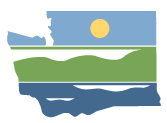 Duwamish-Green (WRIA 9) 
Watershed Restoration and Enhancement Committee	Tuesday, February 25, 2020 | 12:30 p.m. - 3:30 p.m. |Committee websiteLocationMeeting Room ATukwila Community Center12424 42nd Ave S, Tukwila Committee ChairStephanie PottsStephanie.Potts@ecy.wa.gov425-649-7138Next MeetingTuesday, April 28, 202012:30 p.m. – 3:30 p.m. Tukwila Community CenterPlease send corrections to Stephanie Potts (Stephanie.Potts@ecy.wa.gov) by March 27.AttendanceCommittee Representatives and Alternates*Lisa Tobin, AuburnSteve Lee (alternate), Covington Water DistrictScott Woodbury, EnumclawEvan Swanson, KentEric Ferguson (alternate), King CountyRick Reinlasoder, King County Agriculture ProgramJennifer Anderson, Master Builders Association of King and Snohomish CountiesCarla Carlson, Muckleshoot Indian TribeKathy Minsch, SeattleMike Perfetti, TukwilaStewart Reinbold, Washington Department of Fish and WildlifeStephanie Potts (chair), Washington State Department of EcologyCities caucus members: Black Diamond, Normandy Park, and TukwilaCommittee Members Not in Attendance*Center for Environmental Law and PolicyTacoma Water, ex officioWRIA 9 Watershed Ecosystem Forum, ex officio (cities caucus rep)Other AttendeesRuth Bell (facilitator), Cascadia Consulting GroupCaroline Burney (information manager), Cascadia Consulting GroupJohn Covert, Washington State Department of EcologyStacy Vynne McKinstry, Washington State Department of Ecology*Attendees list is based on sign-in sheet.Standing BusinessFacilitator reviewed the agenda. No revisions to the agenda.Chair received some comments and corrections to the meeting summary and circulated the revised meeting summary by email. The Committee voted to approve the January WRIA 9 WREC revised meeting summary. The final version will be posted on the Committee website.Updates and AnnouncementsChair provided updates from Ecology.Streamflow restoration grant applications are open until 5pm on March 31.Meeting schedule update: meeting schedule going to every other month to give workgroup, chair and technical consultants more time between meetings to prepare materials for Committee input and decision. Will schedule additional meetings as needed. Technical workgroup will meet 1-2 times per month on Tuesday afternoons. Technical workgroup meetings are open to all Committee members.Technical workgroup will focus on identifying and reviewing projects to recommend to the Committee for inclusion in the plan.Technical Workgroup: Stephanie distributed technical work summary document and the latest versions of subbasin, growth projection and consumptive use memos.The technical work summary provides a short summary of the methods, results, Committee decision, and the status of the technical memos for each component of the plan. The technical memos summarize the technical work completed to support components of the plan and will be included in the plan appendices. All memos are final draft. Please review by March 20 and contact the chair with errors or major concerns. WRE Plan Approval ProcessObjectiveLearn about the approval process for each Committee member’s organization/government.Understand Ecology’s Plan development process and timeline.Discuss concerns, coordination, support, and timing.Reference materialsEcology Memo re: WRE Plan Development, Review and Committee ApprovalPlan development and review timelineStephanie provided an overview of the timeline and expectations for Watershed Restoration and Enhancement Plan development, review and Committee approval, as outlined in the memo. Ecology has a target date of August 14, 2020 for distribution of the draft plan for Committee review and a target date of February 1, 2021 for submittal of the final approved plan. A schedule for Fall 2020 will be developed to accommodate thorough review and vetting by all entities before a vote on the final plan. DiscussionCarla suggested including a problem statement about exempt wells in the plan.Committee members asked why Ecology needs several months to review the plans.Ecology anticipates receiving eight watershed plans simultaneously in early 2021. The Ecology review team needs to carefully review each plan and make recommendations before the statutory deadline of June 30, 2021.The review period needs to accommodate time for the SEPA public comment period.Plan Approval ProcessEcology distributed the WRE Plan Local Approval Process form to understand Committee members’ timeline and needs related to internal review and approval of the plan. This information provided by Committee members will help the chair and facilitator develop the timeline for plan review for the WRIA 9 WREC. Committee members shared their responses to the WRE Plan Local Approval Process Form:*Committee member has not submitted the Local Approval Process Form. DiscussionThe Committee discussed the local government level of approval and the formality and time needed for processes like city council resolutions. Committee members recommended that cities on the Committee consider whether a formal resolution is needed.Ecology reminded Committee members that Section 7 of the Streamflow Restoration Policy and Interpretive Statement states that the plan does not create obligations for local governments: “As articulated in the Final Guidance for Determining Net Ecological Benefit, watershed plans are to be prepared with implementation in mind. However, RCW 90.94.020 and 90.94.030 do not create an obligation on any party to ensure that plans, or projects and actions in those plans or associated with rulemaking, are implemented. Further, the law does not predicate the issuance of building permits on the implementation of watershed plans or any projects and actions in those plans.”Ecology added that when considering policy and regulatory actions, please consider whether any actions may cause concern for your jurisdiction, impact the time and review required for plan approval, or inhibit your ability to approve the plan by the target date of February 1, 2021. Committee members recommend phrasing policy and regulatory actions as recommendations for jurisdictions to consider adopting. Next StepsCommittee members should send completed Local Approval Process forms to Stephanie, if you haven’t already, and let Stephanie know if you are reconsidering the level of review and approval needed.Ecology will develop a WRE Plan review timeline considering Committee members’ timelines for internal review and approval.Adaptive ManagementObjective: Brainstorm adaptive management strategies that committee members are interested in including in the WRE Plan.Reference Materials:Adaptive Management Discussion GuideRuth posed several questions regarding adaptive management to the committee for general consideration:How does this committee want to engage in the monitoring of success and adaptive management of the plan going forward? Do we want to commit to a standing meeting to review progress and make adjustments? Are there certain “triggers” that would bring the group back together? Do we want to have a subset of the committee meet going forward? DiscussionCommittee members agreed that adaptive management and ongoing monitoring is critical to ensure that projects are implemented. The Committee discussed which entities should be responsible for different components of adaptive management. Suggestion to reconvene the group periodically – every 5 years or so or based on pre-identified triggers, to review number of new wells and project implementation.Some Committee members thought that Ecology should be responsible for adaptively managing the Plan and that reconvening the Committee may be inefficient.Committee members suggested that the County should be responsible for tracking population growth and reporting to Ecology for its ongoing monitoring. Entities responsible for projects should have monitoring requirements. The Committee discussed how to incorporate climate change considerations through adaptive management, including how to educate PE well users to conserve water during times of drought. The Committee discussed monitoring and whether it’s possible to measure the impacts of new wells since the water use is very small and there are many other variables that impact streamflow levels.Carla wants to consider offsetting water for PE wells used for irrigation.Ecology clarified that if the Plan does not meet the requirement to offset consumptive use, the Committee cannot use adaptive management to meet it later down the road. Policy and Regulatory Actions – Next StepsObjective: Identify priority policy and regulatory recommendations to develop for inclusion in the WRE Plan.Reference MaterialsWREC Policy and Regulatory Ideas ListThe facilitator provided the following context for the discussion:The Committee can decide to include policy and regulatory recommendations in the plan, including recommending changes to state laws, agency regulations and local codes, and education and outreach programs.Committee members are expected to take the lead on developing policy recommendations to bring forward for consideration. This is outside the technical consultant scope of work. Ecology can provide technical assistance, as needed.Committee members may choose to work individually or form work groups to further develop policy recommendations. Ecology does not have capacity to staff the work groups. The final plan requires all Committee members to approve it, so policy and regulatory recommendations need to be supported by everyone on the Committee.Committee members should flag the ideas that raise concerns, so we don’t spend time working on a recommendation that won’t be approved by the full committee.There are a few options for moving the policy development forward, that the Committee will discuss at the next meeting:Individual Committee members can develop policy recommendations for discussion at technical workgroup and Committee meetings.Create a separate policy workgroup to develop and review policy recommendations before bringing them to the CommitteeCommittee members wrote down their top policy and regulatory recommendations (up to 5) on sticky notes (see table on last page). The Committee discussed a few of the ideas, including well fees and metering. Next Steps	Stephanie compiled the sticky notes and distributed the list of top policy and regulatory recommendations by email (see table on last page).Committee members should review the list of top policy recommendations and respond to Stephanie by 3/23 regarding the following questions:Are there policies your entity would oppose or has concerns about?Are there policies you are willing to take the lead to develop?Are there policies you would like to help develop?At the next meeting, the Committee will discuss how to move forward with developing the policy recommendations that Committee members support.Projects UpdateObjective: Provide a report out from the Technical Work Group meeting and solicit input from committee.Technical workgroup updateStephanie provided a report out on the February 18th WRIA 8 & WRIA 9 joint technical workgroup meeting. The meeting notes are posted on Box in the technical workgroup folder. The workgroup discussed consumptive use impacts, managed aquifer recharge opportunities, estimating water offset benefits of habitat projects, and the Eagle Lake siphon project.Water Rights Assessment Update Stephanie provided an update on the water rights acquisition assessment that Washington Water Trust (WWT) is working on for WRIA 9.WWT is reviewing some specific water rights, including temporary trust donations, as potential opportunities.WWT is also conducting a GIS analysis to scan for water rights in use in priority subbasins.WWT will provide an update on the ongoing work at the March 24 technical workgroup meeting.Projects Status Update Stephanie provided an update on the project list status.The WRIA 9 project inventory is a master list of projects from various existing lists, like the salmon recovery 4-year work plans, as well as new project ideas generated by Committee members. Not all projects on the inventory will be included in the plan. The Committee will need to decide which water offset and habitat projects to include in the plan to offset consumptive use and achieve a net ecological benefit. Project list status:141 projects on the project inventoryOf the 141 projects, 3 are water offset projectsStephanie has not received any responses so far to the Call for Projects, which has a deadline of March 31.Stephanie asked Committee members to let her know if your entity has priority projects to include in the plan. Stephanie will use Committee member priorities as an initial way to filter the project list to a more manageable size and schedule time on workgroup and Committee agendas to discuss priority projects.DiscussionRuth asked Committee members to answer the following questions:What do you think is the most important next step in identifying projects to include in our plan? Which specific projects or project concepts should we discuss at future workgroup and committee meetings? Responses included:Interest in multi-benefit projectsSeveral Committee members wanted to prioritize water rights acquisitions to meet the offset target, and habitat projects to meet NEB.Other committee members expressed concern over finding enough water rights to meet the offset target and recommend considering large levee setback projects, agricultural irrigation efficiencies, and other water offset projects.What are focus areas for streamflow augmentation?Eric Ferguson asked whether we could include projects that put water rights into temporary trust. For example, hold a water right, or portion of water right, in temporary trust for 25 years and the Committee could manage the temporary trust donation through adaptive management, based on the implementation of other water offset projects. Local example is the Lake Tapps water right.Stephanie will consult with Ecology streamflow team regarding using temporary trust donations to meet the water offset and provide a response at an upcoming meeting. Next StepsLet Stephanie know if your entity has priority projects to include in the plan.Re-share the Call for Projects.Stephanie will consult with Ecology streamflow team regarding using temporary trust donations to meet the water offset and provide a response at an upcoming meeting. Public CommentNo comments.Action Items for Chair:Develop a WRE Plan review timeline considering Committee members’ timelines for internal review and approval.Compile the sticky notes and distribute the list of top policy and regulatory recommendations by email (see table on last page).Consult with Ecology streamflow team regarding using temporary trust donations to meet the water offset and provide a response at an upcoming meeting. Contact Committee members to set up a time to talk about your entity’s priorities for the plan and discuss project ideas. Action Items for Committee MembersReview subbasin, growth projection, and consumptive use technical memos for errors or major concerns by 3/20.Send completed Local Approval Process forms to Stephanie, if you haven’t already, and let Stephanie know if you are reconsidering the level of review and approval needed.Review the list of top policy recommendations (see last page) and respond to Stephanie by 3/23 regarding the following questions:Are there policies your entity would oppose or has concerns about?Are there policies you are willing to take the lead to develop?Are there policies you would like to help develop?Let Stephanie know if your entity has priority projects to include in the plan. Stephanie will use Committee member priorities as an initial way to filter the project list to a more manageable size and schedule time on workgroup and Committee agendas to discuss priority projects.Re-share the Call for Projects with your colleagues and partnersSend Stephanie comments or corrections to the draft February meeting summary by March 27. Next Meeting: April 28, 2020No WREC meeting in MarchNext WREC meeting: Tuesday, April 28, 2020 at 12:30 p.m. WebEx and Tukwila Community Center. Next Technical Workgroup meeting: Tuesday, March 24, 1-3:30pm via WebEx (normal WREC meeting time)EntityWho at your organization will need to review the plan before approval?Are there specific individuals or bodies that must authorize approval of the plan prior to your vote?Briefly describe the process and timeline for reviews, including meeting schedule and/or frequency.How can Ecology help?Department of EcologyWater Resources Regional Section Manager Streamflow Section ManagerWater Resources Regional Section Manager Streamflow Section ManagerChair briefs the section managers every 6-8 weeks30 days to review draft planDepartment of Fish and WildlifeScience teamPolicy teamOther WDFW staff, as appropriate Streamflow restoration team and possibly other management staff Streamflow restoration team meets every 2 weeksMinimum 6 weeks to reviewProvide as much time to review plans as possibleTukwila*Public WorksCommunity DevelopmentParks and RecreationMayorOnce the draft plan ready, will meet with 3 depts to discuss any concerns (time estimate: 3 weeks)Brief mayor and City executiveDraft authorizing resolution for City Council (meets two times per month)Total estimated time: 2-3 monthsBriefing document for executive Presentation to City Council Master Builders of King and Snohomish CountiesWRIA 7, 8, and 9 WREC representatives, Director of Govt AffairsIf there are any big concerns, will need to take to Board of Directors (meet monthly)WRIA 7, 8, 9 WREC reps meet monthly1-2 weeks for plan review, 1 month at mostKing CountyDepartment of Natural Resources staffDepartment of Local Services staffDirectors of Department of Natural Resources and Department of Local Services Gov relation officer initiate staff review- 30 daysSignature approval- 30 daysTotal estimated time: 60 daysStart drafting plan sectionsReduce number of meetings, focus meetings on decision-makingKing County Ag Program If projects impact agriculture, would ask Ag Committee to review (meet monthly)Same as process for King CountyCovington Water District*Board of DirectorsBoard of DirectorsBoard of Directors meets twice a month. Should take ~1.5 months for plan review and approval.Kent*If Plan impacts land use standards, will need to go through formal review process (City Council) and will take 2 monthsIf Plan will not impact land use standards, will take 1 monthPotential presentation to City CouncilMuckleshoot Indian TribeFish biologistsHabitat program managerDirector and Fisheries Commission (meets once a week, less if fishing)Review by technical staffApproval by managersPresent to Commission for approvalTotal estimated time: 2 monthsEcology available to answer questionsEnumclawCity administrative staffCity Council Public Works CommitteeCity Council resolutionCity Council meets 2x a monthAround 3 weeks for Council review and approvalBriefing materialsPotential presentation to City Council Auburn*Upper-level managers for Public Works and Community DevelopmentUpper-level managers for Public Works and Community DevelopmentIf requires changes to codes, additional 6 months needed for reviewPresentation  with talking pointsPotential presentation to City CouncilSeattle*Water Line of Business DirectorCorporate and Government RelationsCEOGeneral ManagerWill brief MayorMonthly internal coordination meetings for WRIA 7, 8, 9Monthly water LOB briefingsIf no requirements to city code: 6 weeksIf requirements to city code, will take 6 monthsEcology available to answer questionsCover letter outlining what plan approval meansBlack DiamondCommunity Development Director reviews and makes recommendation to City CouncilCity Council authorizes approvalCommittee Rep presents to City Council workshop (2nd Thursday of month)City Council adopts plan by resolutionCouncil meets 1st and 3rd Thursdays, staff schedules council agenda item 2 weeks in advanceHandouts and presentationEcology staff present at Council workshopCenter for Environmental Lawn and PolicyNormandy Park*WRIA 9 WREC: Policy Recommendations from 2/25 meetingPolicy/Regulatory Action RecommendationLevel of Interest 
(# of times on sticky note)Metering permit-exempt wells: policy could include just new wells or also existing wells; could be voluntary or mandatory.6Education/outreach/incentives for water conservation: native/drought-tolerant plants, rainwater storage for irrigation, etc.5Increase water service connection: strengthen requirements for new homes to connect to water service (timely & reasonable language), require/incentives for homes that connect to decommission wells, incentives for homes to connect. Example: CWD's code language5Fees for permit-exempt well users: charge a fee for existing wells; increase fee for new PE well users (currently $500); make the fee an annual fee. Funds support monitoring and implementation of the WRE plan and expansion of water service infrastructure4Expand water service infrastructure: funding to expand Group A water system infrastructure to connect existing PE well users and new development3Increase enforcement of existing state regs: Funding for Ecology to increase enforcement of existing water use requirements. Includes enforcement of reduced water use during drought.3Increase enforcement of existing county regs: Increased enforcement of county requirements related to water service connection.2Reduce lawn size limit for homes using permit-exempt wells (currently 1/2 acre)2Plan implementation: Funding/legislative authority for Ecology to implement the WRE plan2Improve Ecology well tracking: Improve the Ecology well log database to include GPS coordinates, link records for new and decommissioned wells, identify permit-exempt wells.2Establish a water bank1Incentivize deep wells1